В преддверии Всемирного Дня борьбы с диабетом, сотрудники ГУЗ «ЛГП №1»  и школьный отряд волонтеров медиков начинают информационную кампанию по профилактике данного недуга. По статистике, сахарным диабетом страдают  около 400 млн. человек в мире.Важно знать, что диабет опасен, прежде всего, своими тяжелыми последствиями,такими как,  инфаркт мозга, слепота, почечная недостаточность, атеросклероз и гангрена.Что касается диабета 2 типа, то его развитие человек может сам спровоцировать неправильным образом жизни – это курение, нездоровое питание и лишний вес, малоподвижность, отсутствие контроля артериального давления, стрессы.Информируем Вас, что 9 ноября на базе нашей поликлиники будет организован «День профилактики сахарного диабета». Хотите узнать все о сахарном диабете или у Вас есть подозрение на заболевание?Приходите! Мы ждем Вас с 9-00 до 15-00Предварительная запись по телефону 8 (4742) 54-15-99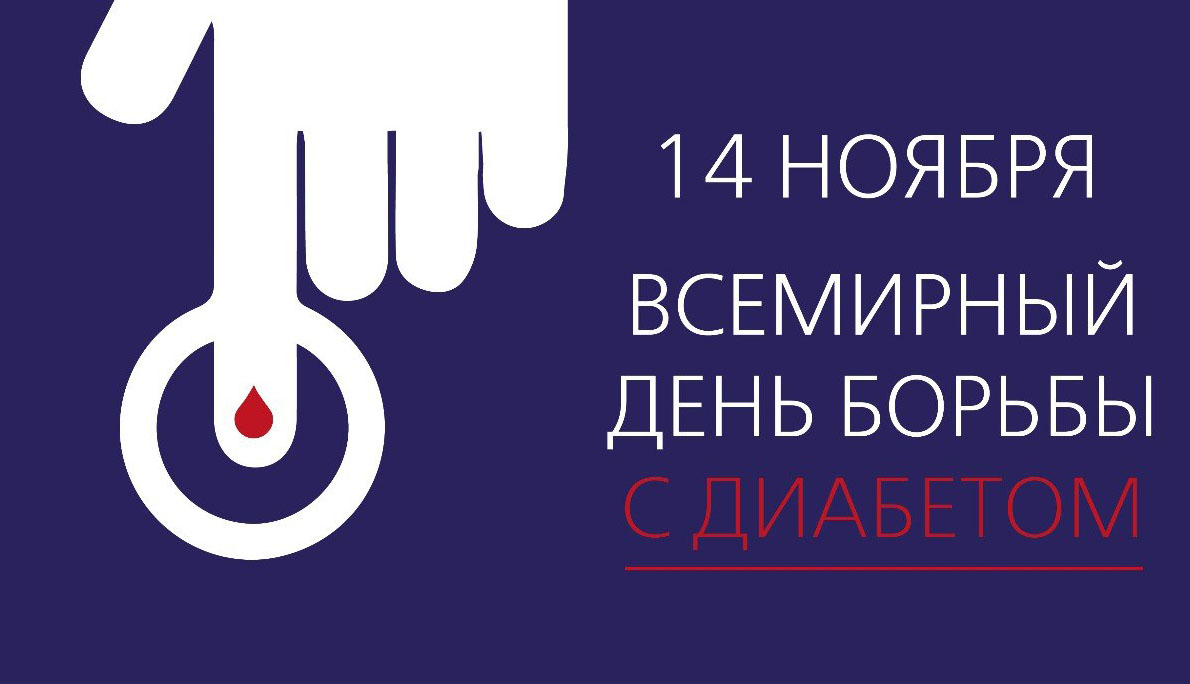 Фельдшер отделения медицинской профилактики  ГУЗ «ЛГП №1» Ю.А.Шидловская